DOI: 10.18039/ajesi.xxxxxxAbstractEach article should be written with 10 font size and include an informative, comprehensive abstract of 200 to 300 words. The abstract should explain the critical information related to the paper's aim, method (research model, participants, data collection tools, data analysis), findings, results and conclusions. Three to five key words should also be given after the abstract. Each article should be written with 10 font size and include an informative, comprehensive abstract of 200 to 300 words. The abstract should explain the critical information related to the paper's aim, method (research model, participants, data collection tools, data analysis), findings, results and conclusions. Three to five key words should also be given after the abstract. Each article should be written with 10 font size and include an informative, comprehensive abstract of 200 to 300 words. The abstract should explain the critical information related to the paper's aim, method (research model, participants, data collection tools, data analysis), findings, results and conclusions. Three to five key words should also be given after the abstract. Each article should be written with 10 font size and include an informative, comprehensive abstract of 200 to 300 words. The abstract should explain the critical information related to the paper's aim, method (research model, participants, data collection tools, data analysis), findings, results and conclusions. Three to five key words should also be given after the abstract. Each article should be written with 10 font size and include an informative, comprehensive abstract of 200 to 300 words. The abstract should explain the critical information related to the paper's aim, method (research model, participants, data collection tools, data analysis), findings, results and conclusions. Three to five key words should also be given after the abstract. Keywords: keyword 1, keyword 2, keyword 3 (maximum 5 keywords in alphabetical order)Cite: Surname, A., & Surname, B. (20XX). Article Title. Anadolu Journal of Educational Sciences International, Volume(No), page-page. https://doi.org/10.18039/ajesi.xxxxx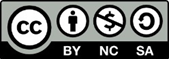 DOI: 10.18039/ajesi.xxxxxxÖzHer bir makale 10 punto yazı büyüklüğünde yazılmış, 200-300 kelime uzunluğunda bilgilendirici ve anlaşılır bir öz içermelidir. Öz, çalışmanın amacı, yöntemi (araştırma modeli, katılımcılar, veri toplama araçları, veri çözümlemesinin nasıl yapıldığı), bulguları, sonuçları ve tartışmalarıyla ilgili önemli bilgileri açıklamalıdır. Özden sonra alfabetik sırayla yazılmış üç ve beş arasında anahtar kelime verilmelidir. Her bir makale 10 punto yazı büyüklüğünde yazılmış, 200-300 kelime uzunluğunda bilgilendirici ve anlaşılır bir öz içermelidir. Öz, çalışmanın amacı, yöntemi (araştırma modeli, katılımcılar, veri toplama araçları, veri çözümlemesinin nasıl yapıldığı), bulguları, sonuçları ve tartışmalarıyla ilgili önemli bilgileri açıklamalıdır. Özden sonra alfabetik sırayla yazılmış üç ve beş arasında anahtar kelime verilmelidir. Her bir makale 10 punto yazı büyüklüğünde yazılmış, 200-300 kelime uzunluğunda bilgilendirici ve anlaşılır bir öz içermelidir. Öz, çalışmanın amacı, yöntemi (araştırma modeli, katılımcılar, veri toplama araçları, veri çözümlemesinin nasıl yapıldığı), bulguları, sonuçları ve tartışmalarıyla ilgili önemli bilgileri açıklamalıdır. Özden sonra alfabetik sırayla yazılmış üç ve beş arasında anahtar kelime verilmelidir. Her bir makale 10 punto yazı büyüklüğünde yazılmış, 200-300 kelime uzunluğunda bilgilendirici ve anlaşılır bir öz içermelidir. Öz, çalışmanın amacı, yöntemi (araştırma modeli, katılımcılar, veri toplama araçları, veri çözümlemesinin nasıl yapıldığı), bulguları, sonuçları ve tartışmalarıyla ilgili önemli bilgileri açıklamalıdır. Özden sonra alfabetik sırayla yazılmış üç ve beş arasında anahtar kelime verilmelidir. Her bir makale 10 punto yazı büyüklüğünde yazılmış, 200-300 kelime uzunluğunda bilgilendirici ve anlaşılır bir öz içermelidir. Öz, çalışmanın amacı, yöntemi (araştırma modeli, katılımcılar, veri toplama araçları, veri çözümlemesinin nasıl yapıldığı), bulguları, sonuçları ve tartışmalarıyla ilgili önemli bilgileri açıklamalıdır. Özden sonra alfabetik sırayla yazılmış üç ve beş arasında anahtar kelime verilmelidir. Anahtar kelimeler: anahtar kelime 1, anahtar kelime 2, anahtar kelime 3 (alfabetik sırayla en fazla 5 anahtar kelime)Atıf: Soyad, A. ve Soyad, B. (20XX). Makale başlığı. Anadolu Journal of Educational Sciences International, Cilt(Sayı), sayfa-sayfa. https://doi.org/10.18039/ajesi.xxxxx GirişBu bölümde araştırma konusunun bilimsel dayanakları ve problem durumu açık bir şekilde anlatılmalı, ilgili alanyazın eleştirel olarak değerlendirilmeli, araştırmanın amacı, araştırma soruları ve araştırmanın önemi, ilgili başlıklar altında açıklanmalıdır. Problem DurumuAraştırmanın Amacı ve ÖnemiYöntemBilimsel atıflarla desteklenen bu bölümde, araştırmanın modeli ve benimsenen modelin bu araştırma için uygunluğu gerekçelendirilmelidir. Araştırmanın türüne göre “çalışma evreni”, “çalışma grubu”, “örneklem seçimi” ve “araştırma grubu” gibi başlıklardan birisi kullanılmalıdır. Ayrıca, araştırmada kullanılan veri toplama araçları, veri toplama araçlarının geçerlik, güvenirlik çalışmaları ve inandırıcılık ve etik konusunda alınan önlemler, gerçekleştirilen uygulamalar, veri toplama süreci, verilerin analizi, araştırmanın sınırlılıkları ve araştırmacının rolü açıklanmalıdır. Araştırma DeseniEvren ve Örneklem / Çalışma Grubu / Katılımcılar (Uygun olanları kullanınız)Veri Toplama AraçlarıVeri Toplama SüreciVeri AnaliziGeçerlik / Güvenirlik / İnandırıcılık (Uygun olanları kullanınız)(Gerekiyorsa) Araştırmacının RolüEtik Konular	Bu bölümde araştırma ve yayın etiği bağlamında gerçekleştirilen uygulamalara dair açıklamaya yer verilmelidir. 	Tüm bilim dallarında yapılan araştırmalar için etik kurul izinleri alınmış olmalı ve alınan izinle ilgili bilgiler (kurul adı, tarih ve sayı no) bu bölümde belirtilmelidir. 	Araştırmada, varsa, fikir ve sanat eserleri için telif hakları düzenlemelerine riayet edildiğine dair açıklama yapılmalıdır.BulgularAraştırmada elde edilen bulgular; çalışmanın amacı ve araştırma sorularını destekler nitelikte ve bütünlüğü koruyacak biçimde, tablo, şekil, grafik veya resimlerle açıklanmalıdır. Bulgular sunulurken araştırma sorularının sırası takip edilmeli ve yorumlar tartışma kısmında yapılmalıdır.Sonuç, Tartışma ve ÖnerilerBu bölümde, sonuç kısmında tartışmalar ışığında ortaya çıkan ana fikirler açıklanmalıdır. Ulaşılan bulgular alanyazın ve yazar yorumları ile tartışılmalı, ancak aşırı genellemelerden kaçınılmalıdır. Son olarak, çalışmanın tartışma ve sonucuna uygun olarak önerilerde bulunulmalıdır. Bu bölüm, sınırlılıklarla beraber, gelecekte yapılabilecek çalışmalara ve alandaki uygulamalara yönelik önerileri de içermelidir. Araştırmacıların Katkı Oranı Beyanı (Birden fazla araştırmacı varsa)(varsa) Destek ve Teşekkür Beyanı Çatışma BeyanıKaynakçaBurada belirtilenler dışında kaynakça biçimleri Amerikan Psikoloji Derneği'nin Yayın Yönergesi Versiyon 7’ye (2020) göre olmalıdır.Burada bazı örnekler paylaşılmıştır.  1. MakalelerSadece çevrim içi kaynaklar tercih edilmelidir.DOI bilgisi olan biçim tercih edilmelidir.Kaynaklar, asıl kaynağından, elektronik erişim adresleri ve erişim tarihleriyle beraber mavi renkli köprüyle verilmelidir.Soyadı, A. ve Soyadı, B. (2018). Makalenin adı. Derginin Adı, 27(2), 121-132. 	https://doi.org/10.18059/ajesi.681321 adresinden 1.7.2017 tarihinde erişilmiştir.Soyadı, A. ve Soyadı, B. (2018). Makalenin adı. Derginin Adı, 27(2), 121-132. 	https://dergipark.org.tr/en/pub/ajesi/issue/52151 adresinden 1.7.2017 tarihinde erişilmiştir.Soyadı, A. ve Soyadı, B. (2018). Makalenin adı. [Özel sayı]. Derginin Adı, 121-132. 	https://doi.org/10.18059/ajesi.681321 adresinden 1.7.2017 tarihinde erişilmiştir.Soyadı, A. (2017, Mayıs 19). Makalenin adı. Gazetenin adı.  https://xyz.com adresinden 09.06.2018 	tarihinde erişilmiştir.Surname, A., & Surname, B. (2018). Name of the article. The Name of the Journal, 27(2), 121-132.	Retrieved July 1, 2017, from https://doi.org/10.18059/ajesi.681321 Surname, A., & Surname, B. (2018). Name of the article. The Name of the Journal, 27(2), 121-132. 	Retrieved July 1, 2017, from https://dergipark.org.tr/en/pub/ajesi/issue/52151Surname, A., & Surname, B. (2018). Name of the article. [Special issue]. The Name of the Journal, 	121-132. Retrieved July 1, 2017, from https://doi.org/10.18059/ajesi.681321 Surname, A. (2017, May 19). Name of the article. Name of the newspaper. Retrieved June 9, 2017, 	from, https://xyz.com2. Kitaplar ve Kitap BölümleriDOI bilgisi olan biçim tercih edilmelidir.Tüm çevrim içi kitaplar, asıl kaynağından, elektronik erişim adresleri ve erişim tarihleriyle beraber verilmelidir.Soyadı, A. (2020). Kitabın adı. (2. Baskı). Anadolu Üniversitesi.Soyadı, A. (2020). Kitabın adı. (2. Baskı). Anadolu Üniversitesi. https://doi.org/xx.xxx/xxxxx  adresinden 13.10.2018 tarihinde erişilmiştir.Soyadı, A. (2020). Kitabın adı. (2. Baskı). Anadolu Üniversitesi. https://xyz.com adresinden 13.10.2018 tarihinde erişilmiştir.Soyadı, A. ve Soyadı, B. (2018). Kitabın adı. (C. Soyadı, Ed.). Anadolu Üniversitesi.Soyadı, A. (Ed.). (2018). Kitabın adı.Anadolu Üniversitesi Yayınları.Soyadı, A. ve Soyadı, B. (2018). Kitabın adı. (C. Soyadı, Çev.; 2. Baskı). Anadolu Üniversitesi. 	(Orjinal 	eser basım yılı XXXX)Soyadı, A. (2020). Bölüm adı. B. Soyadı (Ed.), Kitabın adı içinde (2. Baskı, ss. 1-13). Anadolu 	Üniversitesi.Soyadı, A. (2020). Bölüm adı. (B. Soyadı, Çev.). C. Soyadı (Ed.), Kitabın adı içinde (3. Baskı, ss. 1-	13). Anadolu Üniversitesi. (Orjinal eser basım yılı XXXX)Soyadı, A. (2018). Kitabın adı. (2. Baskı, Cilt 2). Anadolu Üniversitesi.Soyadı, A. (2015). Bölüm adı. B. Soyadı (Ed.), Kitabın adı: Cilt 2. Cilt başlığı içinde (2. Baskı, ss-35-	54). Anadolu Üniversitesi.Surname, A. (2020). Name of the book. (2nd ed.). Anadolu University.Surname, A. (2020). Name of the book. (2nd ed.). Anadolu University. Retrieved October 13, 	2018, 	from, https://doi.org/xx.xxx/xxxxx Surname, A. (2020). Name of the book. (2nd ed.). Anadolu University. Retrieved October 13, 	2018, 	from, https://xyz.com Surname, A., & Surname, B. (2018). Name of the book. (C. Surname, Ed.). Anadolu University Press.Surname, A. (Ed.). (2018). Name of the book. Anadolu University.Surname, A., & Surname, B. (2018). Name of the book. (C. Surname, Trans.; 2nd ed.). Anadolu 	University. (Original work published XXXX)Surname, A. (2020). Name of the chapter. In B. Surname (Ed.), Name of the book (2nd ed., pp. 1-13). 	Anadolu University.Surname, A. (2020). Name of the chapter. (B. Surname, Trans.). In C. Surname (Ed.), Name of the 	book (3rd ed., pp. 1-13). Anadolu University. (Original work published XXXX).Surname, A. (2018). Name of the book. (2nd ed., Vol. 2). Anadolu University.Surname, A. (2015). Name of the chapter. In B. Surname (Ed.), Name of the book: Vol. 2. Volume title 	(2nd ed., pp-35-54). Anadolu University.3. Doktora ve Yüksek Lisans TezleriSoyadı, A. (2019). Tezin adı. (Yayın No. XXXX) [Yüksek lisans tezi, Anadolu Üniversitesi.] YÖK Ulusal 	Tez Merkezi. https://tez.yok.gov.tr/UlusalTezMerkezi/ adresinden 1.7.2020 tarihinde 	erişilmiştir.Soyadı, A. (2019). Tezin adı. [Yayımlanmamış yüksek lisans tezi]. Anadolu Üniversitesi. 	https://anadolu.edu.tr  adresinden 1.7.2020 tarihinde erişilmiştir.Soyadı, A. (2019). Tezin adı. [Yayımlanmamış yüksek lisans tezi]. Anadolu Üniversitesi.Surname, A. (2019). Title of thesis. (Publication No. XXXX) [Master’s thesis, Anadolu University]. YÖK 	National Thesis Center. Retrieved July 1, 2020, from, https://tez.yok.gov.tr/UlusalTezMerkezi/ Surname, A. (2019). Title of thesis. [Unpublished master’s thesis]. Anadolu University. Retrieved July 	1, 2020, from, https://anadolu.edu.trSurname, A. (2019). Title of thesis. [Unpublished master’s thesis]. Anadolu University.4. BildirilerSoyadı, A. ve Soyadı, B. (3-5 Şubat 2019). Bildirinin adı [Bildiri/Poster sunumu]. Kongrenin Adı, Şehir, 	Ülke.Soyadı, A. ve Soyadı, B. (3-5 Şubat 2019). Bildirinin adı [Bildiri/Poster sunumu]. Kongrenin Adı, Şehir, 	Ülke. https://anadolu.edu.tr adresinden 01.07.2020 tarihinde erişilmiştirSoyadı, A. (3-5 Şubat 2019). Bildirinin adı. B. Soyadı ve C. Soyadı (Ed.), X Kongresi bildiri özetleri 	kitabı içinde (ss. 101-109). Anadolu Üniversitesi. https://anadolu.edu.tr adresinden 01.07.2020 	tarihinde erişilmiştir.Surname, A., & Surname, B. (2019, February 3-5). The name of the paper [Paper/Poster 	presentation]. The Name of the Congress, City, State, Country. Surname, A., & Surname, B. (2019, February 3-5). The name of the paper [Paper/Poster 	presentation]. The Name of the Congress, City, State, Country. Retrieved October 13, 2018, 	from, https://xyz.com Surname, A. (2019, February 3-5). The name of the paper. In B. Surname ve C. Surname (Eds.), The 	proceedings of the X Congress (pp. 101-109). Anadolu Üniversitesi Yayınları. Retrieved July 	1, 2020, from, https://anadolu.edu.trTeknik Raporlar ve Araştırma Raporları Soyadı, A. (2017). Raporun adı. Anadolu Üniversitesi.Soyadı, A. (2017). Raporun adı. Anadolu Üniversitesi. https://anadolu.edu.tr adresinden 01.07.2020 	tarihinde erişilmiştir.XYZ Araştırma ve Geliştirme Dairesi Başkanlığı. (2013). Raporun adı (Yayın No. 2541).XYZ Araştırma ve Geliştirme Dairesi Başkanlığı. (2013). Raporun adı (Yayın No. 2541). 	https://anadolu.edu.tr adresinden 01.07.2020 tarihinde erişilmiştir.Surname, A. (2017). The name of the report. Anadolu University.Surname, A. (2017). The name of the report. Anadolu University. Retrieved July 1, 2017, from, 	https://anadolu.edu.trXYZ Research Center. (2013). The name of the report (Publication number. 2541).XYZ Research Center. (2013). The name of the report (Publication number. 2541). Retrieved July 1, 	2017, from, https://anadolu.edu.trExtended Abstract (For Only Non-English Articles)	Extended summary should consist of 1000-1500 words and include the following four sections with level 2 headings: “Introduction” (with its purpose, significance and research questions), “Method”, “Findings”, “Results and Discussion”IntroductionMethodFindingsConclusion and Discussion (including limitations and implications)Contribution Rate of the Researchers (if more than one)Support and Acknowledgment (if any)Statement of Conflict of InterestResearch TitleName SURNAME, Name SURNAME, Name SURNAMEResearch TitleName SURNAME, Name SURNAME, Name SURNAMEResearch TitleName SURNAME, Name SURNAME, Name SURNAMEDate Submitted: 00.00.20XXDate Accepted: 00.00.20XX    Type: Research Article / ReviewAraştırma BaşlığıAd SOYAD, Ad SOYAD, Ad SOYADAraştırma BaşlığıAd SOYAD, Ad SOYAD, Ad SOYADAraştırma BaşlığıAd SOYAD, Ad SOYAD, Ad SOYADGönderim Tarihi: 00.00.20XXKabul Tarihi: 00.00.20XX Türü: Araştırma Makalesi / Derleme